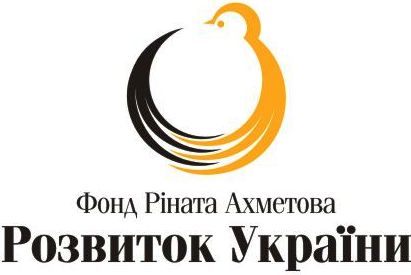 Аналіз роботи Національного музею народної архітектури та побуту України ПироговоПідготовлено групою експертів у складі: Лінди Норріс, Еллен Рзенталь, Гвен Спенсер (США) та Стена Рентцхога (Швеція)29 листопада 2010 рікНа замовлення фонду Ріната Ахметова «Розвиток України», група експертів у складі Лінди Норріс, Еллен Рзенталь, Гвен Спенсер (США) та Стена Рентцхога (Швеція) провела аналіз роботи Національного музею народної архітектури та побуту України (поблизу с. Пирогів). Оцінка проводилася за такими компонентами:Догляд за історичними будівлями й територією;Адміністрація і фінанси;Дослідницька та наукова робота;Догляд за колекціями та управління колекціями;Безпека й аварійні служби;Послуги для відвідувачів, екскурсійно-інформаційна робота, освітня            робота, маркетинг та зв’язки з громадськістю.Аналіз сильних та слабких сторін музею, загроз та можливостей музею (т.зв. SWOT-аналіз):Сильні сторониХарактеристики організації, які надають їй перевагу над іншими:чудовий ландшафт;глибокі знання з етнографії;масивна робота з каталогізації колекції предметів народного вжитку;унікальні будівлі;унікальні об’єкти колекції предметів народного вжитку; широка база даних народних майстрів;велика робота, що була виконана на початкових етапах створення музею (1970-ті рр.);підтримка з боку фонду Ріната Ахметова «Розвиток України»;прихильність до музею з боку громадськості;традиція сімейного та товариського дозвілля в музеї з боку киян;ентузіазм працівників, що доглядають за будівлями;унікальне село 1970-х років та його документація.Слабкі сторониХарактеристики організації, які ставлять її в невигідне становище відносно інших:нестабільне розташування фондосховищ;незбалансоване використання ресурсів: розподіл зарплати, часу;брак поваги до своїх відвідувачів з боку музею;низький рівень зарплатні музейних працівників;організація праці, що не відповідає викликам часу;брак спеціального освітнього відділу в структурі музею;брак спеціального відділу маркетингу в структурі музею;нестача керівництва з відповідними навичками/інтересом в усіх сферах діяльності музею;заплутана система орієнтації в музеї для відвідувачів та загалом брак послуг для відвідувачів;недостатня технічна компетенція персоналу музею;непрозора система роботи у фінансовій сфері;нераціональний розподіл обов’язків;відсутність поточної документації про реставрацію будівель;занадто жорсткий контроль за всіма аспектами роботи музею з боку науковців;відсутність доступу до інструкції персоналу, матеріалів польових досліджень, інших матеріалів, які виробляють працівники музею;незрозуміло, які саме результати приносить діяльність науковців з музейної справи;брак освітньої програми; відсутність практикантів, волонтерів, молодих спеціалістів і системи заохочення для них;надмірний наголос на самостійній науковій праці без достатньої наукової комунікації між дослідниками всередині музею;брак засобів розповсюдження дослідницької інформації позанауковими журналами;брак чіткої візії та розуміння призначення музею;неефективна система безпеки, заходи з пожежної безпеки та охорони навколишнього середовища;  відсутність плану дій на випадок надзвичайної ситуації;брак бізнес-плану;надто багато уваги з боку керівництва музею приділяється земельним питанням;брак спроб залучити до музею різні типи відвідувачів;занадто багато уваги приділяється внутрішній діяльності, недостатньо уваги – зовнішній;невідповідні умови роботи.МожливостіШанси на те, щоб укріпити своє становище та запровадити вдосконалення:Євро-2012 є можливістю інформувати цільові аудиторії музею, в тому числі завдяки підтримці фонду Ріната Ахметова «Розвиток України»;можливість самостійно використовувати отриманий дохід;можливість залучити нові групи відвідувачів;численні освітні можливості;можливість урізноманітнити програми «навчання через досвід» у музеї;історії людей: перейти від об’єктів до людей, висвітлити людські долі (музей є також і музеєм побуту!); можливість стати компетентним, фінансово стабільним, успішним музеєм;можливість зробити внесок у збереження навколишнього середовища та охорону природи;можливість використовувати всю території музею: наприклад, вирощувати зернові культури, розводити історичні породи тварин, нині зниклі з побуту;можливість залучати молодих спеціалістів.ЗагрозиЕлементи, які можуть створити проблеми для організаціїбездіяльність;підтримання наявного нині рівню діяльності;корупція;недостатнє фінансування;фінансова криза в Україні, а також фінансова криза в самому музеї; проблеми із місцезнаходженням;конкуренція з боку інших музеїв, наявність інших можливостей для дозвілля цільових аудиторій музею;  незацікавленість молоді в народних традиціях;майже повна відсутність в мережі інтернет;брак пізнавальних (experience-based – «навчання через досвід») програм для відвідувачів;земельні проблеми музею;старіння персоналу; нестача системи та/або готовності передавати знання;брак обміну інформацією; майже повна відокремленість завдань, відділів; нестача командної роботи;всі питання, в усіх аспектах роботи музею вирішуються науковцями-етнографами; брак реального, ефективного керівництва; відсутність роботи з пошуку додаткових джерел фінансування та маркетингової діяльності;доведений факт: найбільшими загрозами для колекцій в усіх музеях є внутрішні загрози;брак формального та неформального партнерства з іншими організаціями;хмара недовіри над всією установою.Бачення майбутнього, цілі, короткострокові та довгострокові завдання(скорочена версія)Музей у с. Пирогів стикається з багатьма складнощами на своєму шляху до того, щоб стати музеєм 21-го сторіччя. Однак, Євро-2012 надає українським музеям унікальну можливість представити себе на світовому рівні. Наведені тут короткострокові завдання орієнтовані на червень 2012 р., коли Євро-2012 проходитиме в Києві. Особливо важливими є короткострокові завдання, що безпосередньо стосуються покращення послуг для відвідувачів. Довгострокові завдання повинні розглядатися як п’ятирічний план. Важливо розробити конкретні плани дій для кожного завдання, і процес виконання таких планів повинен регулярно переглядатися. Для продуктивного виконання завдань вирішальне значення мають успішне керівництво, готовність до змін та нового і позитивне мислення. Ці рекомендації також вимагатимуть перегляду теперішньої комплектації штату музею, з тим щоб персонал відповідав міжнародним стандартам та напрямкам діяльності музеїв. Підтримка з боку Інституту етнографії та Академії наук є дуже важливою для реалізації всього потенціалу музею та досягнення рівня міжнародного визнаного музею, що є важливим зразком для всіх українських музеїв.Бачення майбутнього для музею ПироговоМузей в с. Пирогове є місцем, де всі відвідувачі можуть осмислити різноманітні традиції України в народній атмосфері та зпівставити ці традиції безпосередньо зі своїм сьогоденним життям. Цілі та короткострокові і довгострокові завдання 1. Музей у Пирогові є місцем, де колекції — будівлі та артефакти — зберігаються і де про них дбають відповідно до загальноприйнятих стандартів таким чином, що вони є відкритими для громадськості і будуть доступні для багатьох майбутніх поколінь.Короткострокові завданняРозробити ефективні інтегровані заходи боротьби зі шкідниками для зберігання колекцій та для застосування в історичних будівлях;Провести оцінку всіх історичних будівель на території, встановивши параметри стану та розробивши перелік пріоритетів та бюджет реставраційних робіт;Розробити довгострокову стратегію ротації колекцій та бюджет профілактичних заходів. Створити та вдосконалити однорідні в межах всього музею умови утримання історичних будівель;Провести ґрунтовний аналіз та оцінку заходів безпеки та роботи аварійних служб; створити новий план для гарантування безпеки персоналу, відвідувачів, артефактів та будівель;Розробити план переміщення колекції у нове фондосховище.Довгострокові завданняКомп’ютеризувати дані про колекції; викласти інформацію про музей в Інтернеті в базі даних, доступній для пошуку;Створити нові приміщення для зберігання колекцій на території музею з високоякісним устаткуванням для зберігання та можливістю контролю умов навколишнього середовища. Вдосконалити зберігання окремих артефактів. Розробити оцінку повної колекції та майбутнього росту установи;Організувати постійні тренінги для персоналу щодо належного догляду за       колекціями. Навчати нових спеціалістів з реставрації та почати реставраційні роботи у пріоритетному порядку. 2. Музей заохочує відвідувачів через привітне, інформативне обслуговування; активна представленість в Інтернеті; ефективна робота в сфері засобів масової інформації та маркетингу.Короткострокові завданняРозробити план і розпочати присутність в Інтернеті, в тому числі створити регулярно оновлюваний веб-сайт.Використовувати соціальні мережі, як, наприклад, «Facebook», «YouTube» та «Twitter».Вдосконалити прийом відвідувачів, в тому числі встановити новий інформаційний кіоск та довідковий стіл, а також проводити навчання персоналу з обслуговування відвідувачів. Покращити систему орієнтації в просторі музею для полегшення навігації по території.Розробити буклети з картою території та іншою інформацією для відвідувачів.Створити аудіо екскурсії українською, російською та англійською мовами.Забезпечити щоденну роботу окремих об’єктів через розробку програми навчання екскурсоводів та денний графік імерсивних/інтерактивних програм.Створити посаду відповідального за маркетинг та зв’язки з громадськістю.Створити програмний план на період проведення чемпіонату 2012 року; графік проведення фестивалю на цей час; написання прес-релізу щонайменше за рік до події.Довгострокові завданняПровести опитування відвідувачів щодо рівня їх зацікавленості та задоволеності.Продовжити розробку заходів для відвідувачів в різних «регіонах» музею.Планувати й організувати новий центр допомоги відвідувачам/виставкових приміщень та обладнання.Здійснювати подальший моніторинг питань землевпорядкування та привертання до них необхідної уваги громадськості.3. Музей у Пирогові – місце, де основним призначенням наукової роботи є отримання значущого досвіду відвідувачами.Короткострокові завданняТимчасово скасувати польові візити вчених з метою інтегрувати вже проведених польових робіт в екскурсійно-інформаційну роботу щодо будівель, експонатів, регіонів та народних традицій.Провести інвентаризацію наукової роботи, виконаної за останні 10 років; виявлення  недоліків та дублювань.Визначити невелику групу ключових будівель для оновлення екскурсійно-інформаційних матеріалів та покращення досвіду відвідувачів.Довгострокові завданняРозробити план нової презентації (ре-презентації, презентації з нового боку) історичних будівель на основі досліджень. Це може призвести до того, що деякі будівлі не будуть відкриті для відвідання, для інших будуть нові інтерпретації(екскурсійно-інформаційні матеріали) чи вони стануть більш фізично та інтелектуально доступними для відвідувачів.Розробити план повнішого використання території для представлення української культури через характерні та історичні види рослин, тварин, землеробні та лісівницькі техніки.Розробити план інтерпретації(екскурсійно-інформаційні матеріали) історії української культури в радянські часи за допомогою нових екскурсійно-інформаційних матеріалів Сучасного села.Розробити фінансово обґрунтований план із перетворення музею на цікавіше, живіше місце для всіх відвідувачів, включно із відвідувачами одного дня, сім’ями з дітьми, школярами й туристами.4. Музей у Пирогові є місцем, яке заохочує розвиток та залучає нове покоління персоналу, цінує всіх своїх працівників, працює відкрито та прозоро, має ефективну структуру керівництва та прозору систему фінансового контролю.Короткострокові завданняСтворити посадові інструкції та систему щорічних звітів.Переглянути структуру керівництва музеєм та її ефективність; провести необхідні зміни.Визначити стандарти та цілі для керівництва; проводити регулярне оцінювання.Запровадити систему стипендіатів (молодих науковців та інших з метою освоєння додаткових навичок, що можуть бути необхідні в музеї). Розробити план їхньої роботи, наставництва та поїздок; набрати стипендіатів та розпочати роботу.Встановити систему фінансового контролю з наголосом на нагляді для забезпечення прозорості та підзвітності.Провести перевірку всіх поточних контрактів з торгівельними пунктами; визначення критеріїв для перевірки та укладання контрактів.Довгострокові завданняПрисудити старшим науковцям статусу «почесний», щоби вони могли зосередитися на написанні наукових робіт замість управління музеєм.Провести реорганізацію штату музею з метою виконання пріоритетних завдань.Переглянути зарплатні для забезпечення всіх працівників прожитковим мінімумом.Проводити подальші щорічні перевірки роботи, що дозволять забезпечити як ефективне управління, так і прогрес в досягненні цілей.5. Музей у Пирогові ефективно та регулярно і в рамках своєї місії здійснює пошук нових можливостей отримання прибутку, внесків та участі в соціальних програмах з тим, аби мати можливості підтримувати вищенаведену діяльність.Короткострокові завданняПровести перевірку та переоцінку плати за вхід до музею; її підвищення за необхідністю.Розробити зрозумілу і зручну систему оплати для відвідувачів, в тому числі на фестивалях.Створити відділ розвитку та маркетингу; визначити цілі на рік для цього відділу.Створити сувенірний магазин високоякісних товарів, зроблених українськими майстрами, під керівництвом музею.Довгострокові завданняДиверсифікувати потоки надходжень через покращення контролю за продажем та покупкою вхідних квитків та за роботою сувенірних магазинів.Створити спеціальну програму лояльності для відвідувачів.Здійснювати постійний пошук корпоративних спонсорів.Розробити реалістичний стійкий бюджет.Визначити пріоритети щодо використання ресурсів (коштів, робочого часу персоналу).6. Музей у Пирогові запроваджує програму аналізу та регулярні оцінювання роботи з метою відстеження прогресу в усіх сферах діяльності.Короткострокові завданняПровести навчання та інформаційні сесії щодо міжнародних стандартів для всього штату.Розробити план проведення регулярних обговорень та навчання щодо стандартів.Визначити показники успіху та встановити регулярний моніторинг. Показниками можуть бути: кількість проданих квитків та абонементів, задоволеність постійних відвідувачів та шкільних груп (вчителя), збалансований бюджет.Довгострокові завданняДосягнути рівню еталона для українських музеїв.Наприклад, заохотити українські музеї до досягнення відповідності міжнародним стандартам.